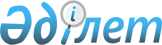 Достық ауылдық (селолық) округінде бірқатар көшелердің атауын өзгерту туралыБатыс Қазақстан облысы Зеленов ауданы Достық ауылдық округі әкімінің 2009 жылғы 22 қазандағы N 343 қаулысы. Батыс Қазақстан облысы Зеленов ауданы әділет басқармасында 2009 жылғы 3 қарашада N 7-7-95 тіркелді      Қазақстан республикасының "Қазақстан Республикасындағы жергілікті мемлекеттік басқару және өзін-өзі басқару туралы", Қазақстан Республикасының "Қазақстан Республикасындағы әкімшілік-аумақтық құрылысы туралы" Заңдарына сәйкес, аудан әкімдігі жанынан құрылған ономастикалық комиссияның 2009 жылғы 8 қазандағы N 3 хаттамасын басшылыққа ала отырып, ШЕШІМ ЕТЕМІН:



      1. Достық ауылдық (селолық) округі, Достық ауылының келесі көшелерінің атаулары өзгертілсін:

      1) Полевая көшесі - Болашақ;

      2) Октябрьская көшесі - Желтоқсан;

      3) Безымянная көшесі - Самал;

      4) Пионерская көшесі - Бостандық;

      5) Макаровский переулок - Алтын таң;

      6) Чаганная көшесі - Шаған көшесі болып, қазақша транскрипцияда жазылсын.



      2. Осы шешім алғашқы ресми жарияланған күннен бастап қолданысқа енгізілсін.



      3. Осы шешімнің орындалуын қадағалауды өз бақылауыма аламын.      Ауыл округінің әкімі
					© 2012. Қазақстан Республикасы Әділет министрлігінің «Қазақстан Республикасының Заңнама және құқықтық ақпарат институты» ШЖҚ РМК
				